МИНИСТЕРСТВО ТРУДА И СОЦИАЛЬНОЙ ЗАЩИТЫ РОССИЙСКОЙ ФЕДЕРАЦИИПИСЬМОот 27 сентября 2022 г. N 14-6/10/В-13042Министерство труда и социальной защиты Российской Федерации в связи с принятием Правительством Российской Федерации 22 сентября 2022 г. постановления N 1677 "О внесении изменений в особенности правового регулирования трудовых отношений и иных непосредственно связанных с ними отношений в 2022 и 2023 годах", направленного на сохранение социально-трудовых гарантий граждан Российской Федерации, призванных на военную службу по мобилизации в Вооруженные Силы Российской Федерации в соответствии с Указом Президента Российской Федерации от 21 сентября 2022 г. N 647 "Об объявлении частичной мобилизации в Российской Федерации", направляет информацию о сохранении рабочих мест для мобилизованных граждан.ПриложениеО СОХРАНЕНИИ РАБОЧИХ МЕСТ ДЛЯ МОБИЛИЗОВАННЫХ ГРАЖДАНПринято постановление Правительства Российской Федерации от 22 сентября 2022 г. N 1677 "О внесении изменений в особенности правового регулирования трудовых отношений и иных непосредственно связанных с ними отношений в 2022 и 2023 годах".При реализации данного постановления целесообразно действовать следующим образом.Уволить мобилизованного сотрудника нельзя. Работодатель должен будет сохранить рабочее место за мобилизованным работником.Трудовой договор между работником и работодателем будет приостановлен на время службы.Для приостановления трудового договора работнику нужно принести повестку из военкомата о призыве на военную службу по мобилизации (либо предоставить работодателю копию повестки, если работник уже призван).Дистанционные работники и работники, участвующие в электронном документообороте, направляют скан повестки работодателю в порядке документооборота, установленном в организации.Если работник заключил трудовой договор и сейчас проходит испытательный срок, то в случае призыва по мобилизации с 21 сентября 2022 года его трудовой договор также будет приостановлен.В случае, если работник уже получил уведомление о сокращении, но еще продолжает работать, то при получении повестки его трудовой договор также будет приостановлен.Срочный трудовой договор также приостанавливается.Для приостановления трудового договора работодатель издает приказ о приостановлении трудового договора. Заключение соглашения с работником для этого не нужно.На основе приказа работодатель производит все выплаты, причитающиеся работнику на данный момент, включая заработную плату за все отработанные, но еще не оплаченные дни, не дожидаясь даты выплаты зарплаты, а также иные выплаты, предусмотренные трудовым договором, коллективным договором, соглашением сторон социального партнерства (например, оплата командировочных расходов, единовременные поощрительные и другие выплаты, в том числе в связи с праздничными днями и юбилейными датами, оплата питания, материальная помощь, дополнительные денежные суммы при предоставлении работникам ежегодного отпуска, оплата учебного отпуска, и другие). Компенсация за неиспользованные дни отпуска свыше 28 календарных дней может производиться по заявлению работника в соответствии с законодательством.В большем объеме выплаты производятся по решению работодателя. Кроме того, позднее работникам могут быть выплачены премии и другие выплаты, производимые в организации по результатам работы за определенный период (например, премия по итогам квартала, года).Постановление Правительства Российской Федерации от 22 сентября 2022 г. N 1677 распространяется на всех работников, призванных по мобилизации с 21 сентября 2022 г.В связи с этим, начиная с 21 сентября 2022 г., если работник, получил повестку и был уволен, необходимо издать приказ об отмене приказа об увольнении, направить сведения об этом в Пенсионный фонд Российской Федерации, сделать запись об отмене приказа об увольнении в трудовую книжку (если ведется на бумаге). После чего издать приказ о приостановлении трудового договора на основании повестки о призыве на военную службу по мобилизации.При отказе работодателя отменить приказ об увольнении и издать приказ о приостановлении трудового договора работник (или его доверенное лицо) имеет право обратится с жалобой на него в прокуратуру.Все работники, призванные по мобилизации с 21 сентября 2022 г., могут вернуться на рабочее место на прежних условиях.На время приостановки трудового договора работодатель может заключать срочные трудовые договоры и принимать на работу временных сотрудников.В настоящее время готовятся поправки в Трудовой кодекс Российской Федерации и другие федеральные законы по вопросам социально-трудовых гарантий мобилизованным работникам.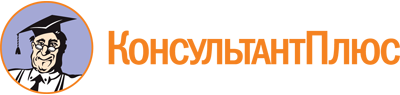 Письмо Минтруда России от 27.09.2022 N 14-6/10/В-13042
<О сохранении рабочих мест для мобилизованных граждан>Документ предоставлен КонсультантПлюс

www.consultant.ru

Дата сохранения: 19.10.2022
 КонсультантПлюс: примечание.Федеральным законом от 07.10.2022 N 376-ФЗ в ТК РФ внесены изменения по вопросам социально-трудовых гарантий мобилизованным работникам.